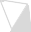 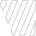 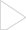 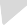 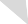 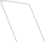 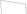 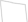 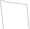 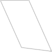 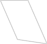 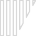 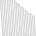 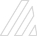 Elena CarusoEsperienze professionaliGalleria Nazionale d’Arte Moderna e ContemporaneaMaggio 2020- Agosto 2020Supporto all’ufficio comunicazione e relazioni esterne: attività di promozione delle mostre e delle attività della Galleria, partecipazione all’elaborazione e invio dei comunicati stampa, ricerca di archivioFondazione Pastificio CerereMaggio 2019- Giugno 2019Accoglienza dei visitatori e mediazione culturale della mostra « Kiribati » di Antonio Fiorentino, supporto all’organizzazione delle attività previste nella programmazione artistica, attività di comunicazione sui social media, relazioni con la stampaCarbonio EditoreSettembre 2017- Dicembre 2017Addetta alla comunicazione social: assistenza all’elaborazione di una strategia di web marketing, gestione dell’immagine della casa editrice sui social.Partecipazione a Più Libri Più LiberiAgence CharismaGennaio 2017- Settembre 2017Hostess di accoglienza alla Villa Medici- Accademia di Francia a Roma: guardiania, biglietteria, mediazione culturale  delle mostre « Messaggera. Annette Messager » e « One day I broke a mirror. Yoko Ono & Claire Tabouret », vendita al bookshop 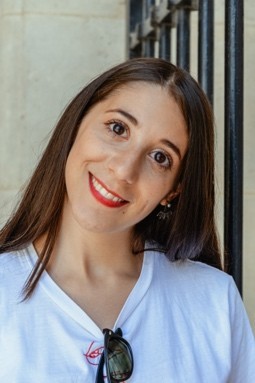 Esperienze professionaliGalleria Nazionale d’Arte Moderna e ContemporaneaMaggio 2020- Agosto 2020Supporto all’ufficio comunicazione e relazioni esterne: attività di promozione delle mostre e delle attività della Galleria, partecipazione all’elaborazione e invio dei comunicati stampa, ricerca di archivioFondazione Pastificio CerereMaggio 2019- Giugno 2019Accoglienza dei visitatori e mediazione culturale della mostra « Kiribati » di Antonio Fiorentino, supporto all’organizzazione delle attività previste nella programmazione artistica, attività di comunicazione sui social media, relazioni con la stampaCarbonio EditoreSettembre 2017- Dicembre 2017Addetta alla comunicazione social: assistenza all’elaborazione di una strategia di web marketing, gestione dell’immagine della casa editrice sui social.Partecipazione a Più Libri Più LiberiAgence CharismaGennaio 2017- Settembre 2017Hostess di accoglienza alla Villa Medici- Accademia di Francia a Roma: guardiania, biglietteria, mediazione culturale  delle mostre « Messaggera. Annette Messager » e « One day I broke a mirror. Yoko Ono & Claire Tabouret », vendita al bookshop ContattiEsperienze professionaliGalleria Nazionale d’Arte Moderna e ContemporaneaMaggio 2020- Agosto 2020Supporto all’ufficio comunicazione e relazioni esterne: attività di promozione delle mostre e delle attività della Galleria, partecipazione all’elaborazione e invio dei comunicati stampa, ricerca di archivioFondazione Pastificio CerereMaggio 2019- Giugno 2019Accoglienza dei visitatori e mediazione culturale della mostra « Kiribati » di Antonio Fiorentino, supporto all’organizzazione delle attività previste nella programmazione artistica, attività di comunicazione sui social media, relazioni con la stampaCarbonio EditoreSettembre 2017- Dicembre 2017Addetta alla comunicazione social: assistenza all’elaborazione di una strategia di web marketing, gestione dell’immagine della casa editrice sui social.Partecipazione a Più Libri Più LiberiAgence CharismaGennaio 2017- Settembre 2017Hostess di accoglienza alla Villa Medici- Accademia di Francia a Roma: guardiania, biglietteria, mediazione culturale  delle mostre « Messaggera. Annette Messager » e « One day I broke a mirror. Yoko Ono & Claire Tabouret », vendita al bookshop E-mail :elena.ca@outlook.comCellulare	+39 3289235135Skype: elena.ca_1LinkedIn:elena-crs/Esperienze professionaliGalleria Nazionale d’Arte Moderna e ContemporaneaMaggio 2020- Agosto 2020Supporto all’ufficio comunicazione e relazioni esterne: attività di promozione delle mostre e delle attività della Galleria, partecipazione all’elaborazione e invio dei comunicati stampa, ricerca di archivioFondazione Pastificio CerereMaggio 2019- Giugno 2019Accoglienza dei visitatori e mediazione culturale della mostra « Kiribati » di Antonio Fiorentino, supporto all’organizzazione delle attività previste nella programmazione artistica, attività di comunicazione sui social media, relazioni con la stampaCarbonio EditoreSettembre 2017- Dicembre 2017Addetta alla comunicazione social: assistenza all’elaborazione di una strategia di web marketing, gestione dell’immagine della casa editrice sui social.Partecipazione a Più Libri Più LiberiAgence CharismaGennaio 2017- Settembre 2017Hostess di accoglienza alla Villa Medici- Accademia di Francia a Roma: guardiania, biglietteria, mediazione culturale  delle mostre « Messaggera. Annette Messager » e « One day I broke a mirror. Yoko Ono & Claire Tabouret », vendita al bookshop E-mail :elena.ca@outlook.comCellulare	+39 3289235135Skype: elena.ca_1LinkedIn:elena-crs/IstruzioneLaurea magistrale Industries culturelles France/ItalieUniversité de Paris III- Sorbonne Nouvelle 2018- 2020Lingue: francese, italiano, inglesePercorsi: traduzione, industrie culturali, arte contemporanea, museologia, progetti culturaliLaurea triennale Mediazione linguistica interculturaleUniversità di Roma – La Sapienza 2013- 2017Lingue: francese, tedescoPercorsi: traduzione, linguistica, arte contemporanea, antropologia culturaleLingueIstruzioneLaurea magistrale Industries culturelles France/ItalieUniversité de Paris III- Sorbonne Nouvelle 2018- 2020Lingue: francese, italiano, inglesePercorsi: traduzione, industrie culturali, arte contemporanea, museologia, progetti culturaliLaurea triennale Mediazione linguistica interculturaleUniversità di Roma – La Sapienza 2013- 2017Lingue: francese, tedescoPercorsi: traduzione, linguistica, arte contemporanea, antropologia culturaleFrancese : DALF C1Inglese : B2 PearsonTedesco : A2IstruzioneLaurea magistrale Industries culturelles France/ItalieUniversité de Paris III- Sorbonne Nouvelle 2018- 2020Lingue: francese, italiano, inglesePercorsi: traduzione, industrie culturali, arte contemporanea, museologia, progetti culturaliLaurea triennale Mediazione linguistica interculturaleUniversità di Roma – La Sapienza 2013- 2017Lingue: francese, tedescoPercorsi: traduzione, linguistica, arte contemporanea, antropologia culturaleAltri progettiIstruzioneLaurea magistrale Industries culturelles France/ItalieUniversité de Paris III- Sorbonne Nouvelle 2018- 2020Lingue: francese, italiano, inglesePercorsi: traduzione, industrie culturali, arte contemporanea, museologia, progetti culturaliLaurea triennale Mediazione linguistica interculturaleUniversità di Roma – La Sapienza 2013- 2017Lingue: francese, tedescoPercorsi: traduzione, linguistica, arte contemporanea, antropologia culturaleIstantanee Magazine, una rivista di fotografia per la promozione dei fotografi emergentiIstruzioneLaurea magistrale Industries culturelles France/ItalieUniversité de Paris III- Sorbonne Nouvelle 2018- 2020Lingue: francese, italiano, inglesePercorsi: traduzione, industrie culturali, arte contemporanea, museologia, progetti culturaliLaurea triennale Mediazione linguistica interculturaleUniversità di Roma – La Sapienza 2013- 2017Lingue: francese, tedescoPercorsi: traduzione, linguistica, arte contemporanea, antropologia culturaleIstantanee Magazine, una rivista di fotografia per la promozione dei fotografi emergenti